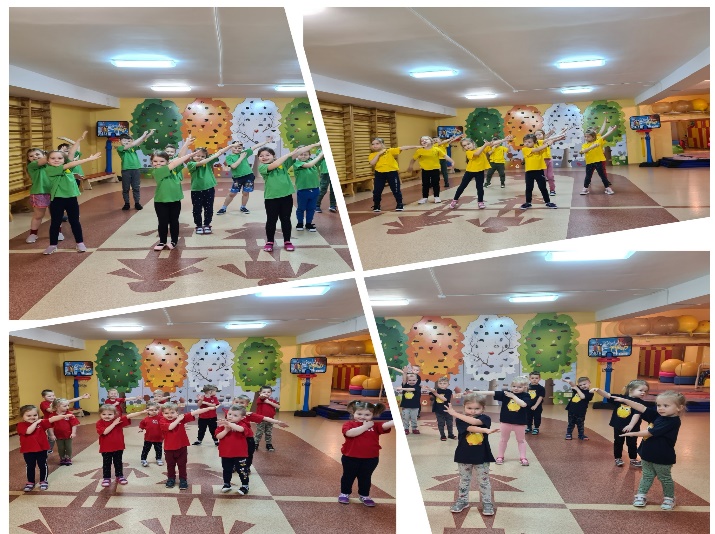 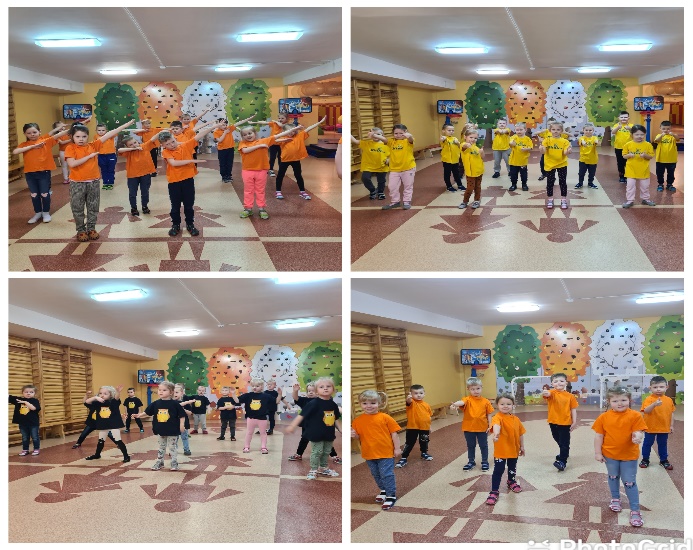 Juokas – vienintelis užkrečiamas dalykas, kurio nereikia bijoti ir saugotis (emocinė sveikata).Juokas – tai stiprybė,Juokas – tai drąsa,     Juokas – mama.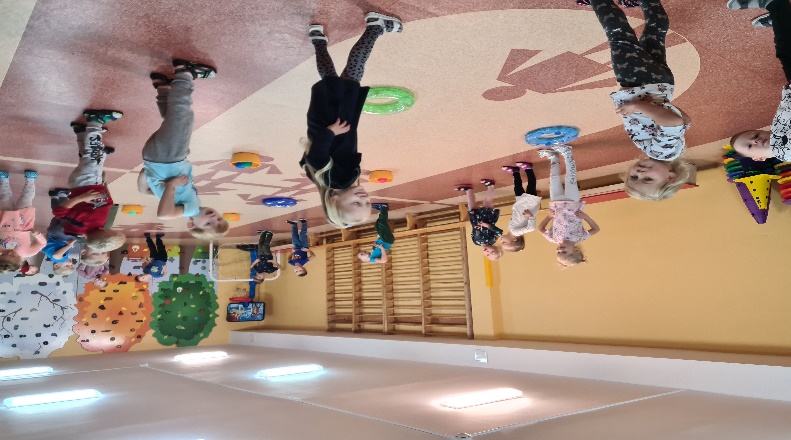 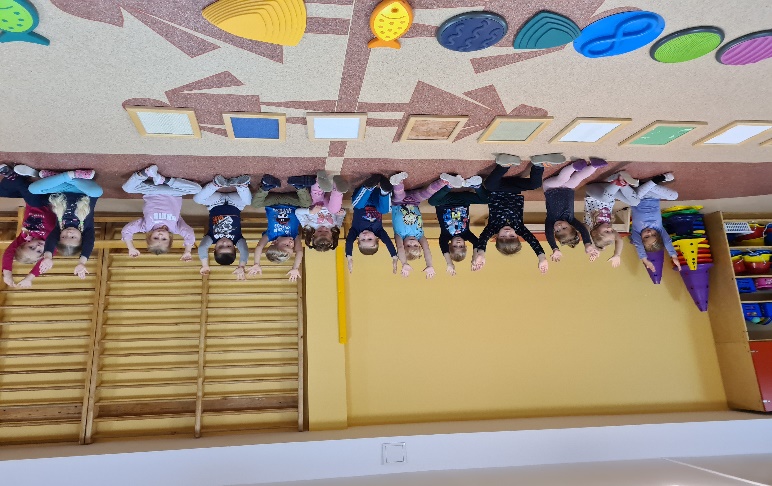 Juokas  - tai pasaulis,Juokas – tai jėga,Juokas – tai vienybė.Juokas – tai vanduo,                                                                  Juokas – tai Saulė mylima,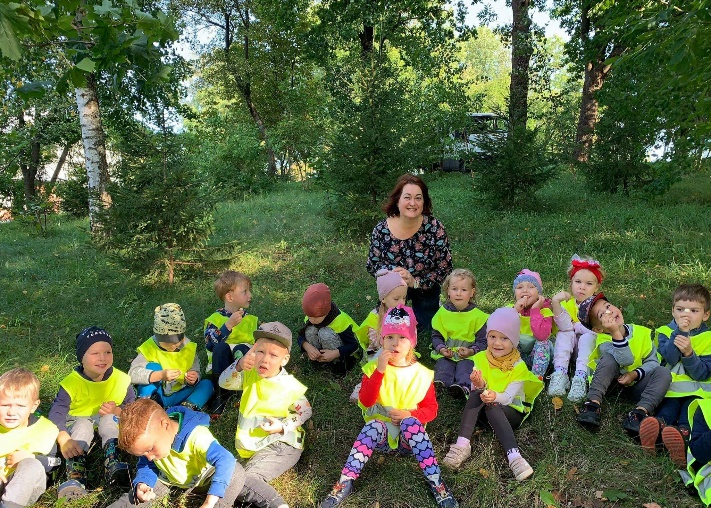      Juokas – visada!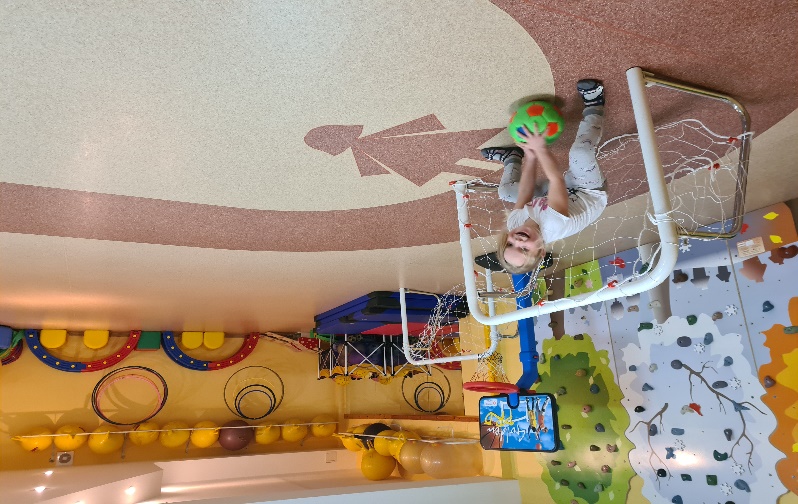 Raseinių l/d ,,Liepaitė“Kūno kultūros pedagogė Diana Pečiulienė2021 04 20